حل السلسلة الاضافية 1التمرين الأول: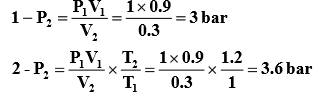 التمرين الثاني: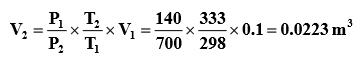 التمرين الثالث: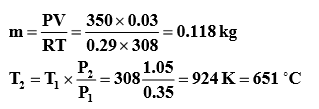 التمرين الرابع: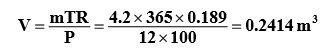 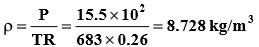 التمرين الخامس: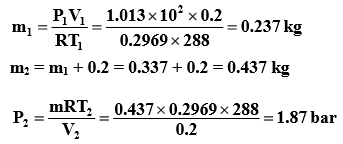 التمرين السادس: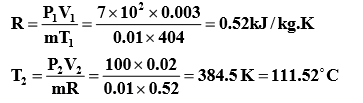 التمرين السابع: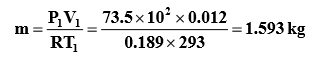 